No âmbito da Avaliação do Desempenho Docente e no cumprimento do determinado no n.º 7 do artigo 5.º do Decreto Regulamentar n.º 26/2012 de 21 de fevereiro, o Agrupamento de Escolas ou Escola Não Agrupada escolhida para a efetuar a avaliação é 	, Código 	.Oliveira do Hospital , 		de 	de 20___O Avaliado,___________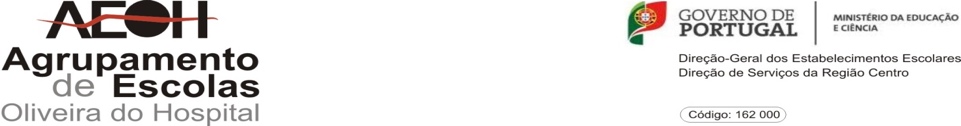 AVALIAÇÃO DE DESEMPENHO DOCENTE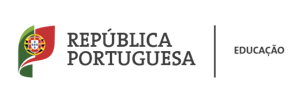 Identificação do  Docente AvaliadoNome:Situação profissional: Docente ContratadoGrupo de Recrutamento: